  June 16, 2020   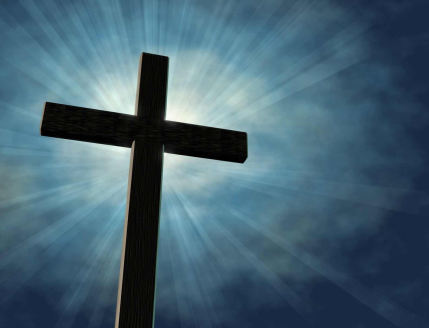 Dear Christ Lutheran Family, We will be reopening our worship services on July 5 at 8:30am and 10:30am, and we wish to do so as safely as possible.  We have prayerfully considered the unique characteristics of our campus, our style of worship, and the community that we serve and have developed a plan for gathering. Due to social distancing protocols, seating is limited to 45 people per service.    For those members of the congregation that are currently finding that their spiritual, mental health, and emotional needs are being met with our current virtual services, we encourage you to continue to worship at home.   Those in the highest risk categories should consider worshiping at home.  Those in the high-risk categories include, but are not limited to:Aged 65 or olderImmune CompromisedDiabeticHeart ConditionsLung ConditionsThose who have been exposed to others with COVID symptomsThose exhibiting COVID symptomsPlease refer to the CDC Guidelines for further information (please see attached sheet if you do not have internet access)We will be adhering to the recommended guidelines for churches in Los Angeles County and ask that you take the following steps to help limit exposure for yourself and others.On the morning of worship services:Please utilize the CDC Self Checker, and follow its advice (please see attached sheet for the main questions if you do not have internet access).  If you wish to have the worship folder, please download it from our website or the Friday E-Blast, print it out, and bring it with you.  There will be NO bulletin or announcement pages available.  Please go to the bathroom before coming to worship.  We will open the restroom in the Narthex for emergency use only.  Please bring a face covering that covers both the nose and mouth.  These are required for all attendees.  If you do not have one, we will provide you with one upon arrival at the church. Parking cones will be set up to maintain a safe distance from other cars.  You will enter through the main doors on the west side of the church.  If there are people ahead of you, please queue yourself until it is your turn to enter. Your temperature will be taken by an usher before being allowed to enter the building. You will be expected to use hand sanitizer before entering the sanctuary.  You will be ushered to the next available seat, as we will be filling the church from the front to the back to prevent cross-contamination.  We will be practicing social distancing during church services, which means: no passing of the peace, no singing aloud, and no speaking aloud the Creed or the prayers.  You may, however, hum the music and whisper the Creed and the Prayers. Families in the same household will be able to sit and worship together.When worship concludes and the camera goes off, we will hear the Words of Institution in preparation for Holy Communion which will take place on the labyrinth.  The offering plate will be there also.  Communion wine & grape juice will be distributed in individual cups with a trash can nearby for disposal. Our church will be working with local public health authorities to develop a contact tracing protocol.  If someone who attended ours church service has a positive COVID-19 test, this will be managed by them.We will be following COVID-19 prevention practices for California guidelines for churches, which does not allow for youth/children’s worship, the coffee cart, or adult education at this time.  This is a lot to take in and a lot to follow to keep us safe and to bring us together safely during this unusual time in which we live.  We pray you will feel God’s love as you make the decision to come to worship, or to stay at home and join us via Facebook (www.facebook.com/christlutheranlb) or our YouTube  Channel (https://www.youtube.com/channel/UCssfvulQ5CkZYu_A7e3XbIA)Sincerely,Christ Lutheran Church Council 